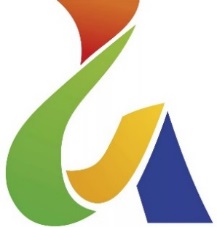 ПЛАН ПОДГОТОВКИ И ПРОВЕДЕНИЯ КОНКУРСНОЙ ЧАСТИII РЕГИОНАЛЬНОГО ЧЕМПИОНАТА «АБИЛИМПИКС» В НЕНЕЦКОМ АВТОНОМНОМ ОКРУГЕ ПО КОМПЕТЕНЦИИ «АКТЕРСКОЕ ИСКУССТВО»Даты работы площадки с 22 по 23 апреля 2019 года.г. Нарьян-Мар, проезд им. капитана Матросова, д. 1Обоз-начениедняВремяОписание дня19 апреля с 13.00 до 17.0019 апреля с 13.00 до 17.0019 апреля с 13.00 до 17.00С - 413.00 -15.00Рассмотрение видеозаявок участников.  20 - 21 апреля, суббота - воскресенье20 - 21 апреля, суббота - воскресенье20 - 21 апреля, суббота - воскресеньеС - 2-3----Подготовка площадки. 22 апреля, понедельник с 13.00 до 17.0022 апреля, понедельник с 13.00 до 17.0022 апреля, понедельник с 13.00 до 17.00С - 108.00 - 12.00РАБОТА С УЧАСТНИКАМИ:Знакомство с площадкой, рабочим местом и оборудованием. Ответы на вопросы участников.Инструктаж по охране труда и технике безопасности.Ознакомление с планом Чемпионата и планом работы площадки.Репетиция номеров участников.С - 113.30 - 14.50РАБОТА ЭКСПЕРТОВ:Проверка соответствия планов застройки и оснащения площадки с согласованным ПЗ и ИЛ. Подписание актов приема площадки.Совещание с экспертами регионального чемпионата.Внесение 30% изменений в конкурсное задание       Инструктаж экспертов.Распределение ролей.Подготовка и обучение экспертов:­	распределение ролей на площадке;­	знакомство с кодексом этики;­	принципы выставления баллов. -   корректировка критериев.С - 115.00 - 16.00Официальная	церемония	открытия II Регионального Чемпионата «Абилимпикс» в Ненецком автономном округе. 23 апреля, вторник с 14.00 - 18.0023 апреля, вторник с 14.00 - 18.0023 апреля, вторник с 14.00 - 18.00Категория «Школьники»Категория «Школьники»Категория «Школьники»С 114.00 - 14.30Регистрация участников, экспертов.  Инструктаж по охране труда. Жеребьевка участников. Ознакомление с заданием.С 114.30 - 16.00Выполнение конкурсного задания.С 116.00 - 16.20Перерыв на кофе-брейк (20 минут).16.20 - 18.00Оценка выполнения конкурсного задания. Подведение итогов работы площадки.24 апреля, среда с 09.00 до 16.0024 апреля, среда с 09.00 до 16.0024 апреля, среда с 09.00 до 16.00С 209.00 - 12.00Демонтаж оборудования.26 апреля, пятница с 15.00 - 16.0026 апреля, пятница с 15.00 - 16.0026 апреля, пятница с 15.00 - 16.00С 415.00 - 16.00Торжественная церемония закрытия II Регионального Чемпионата «Абилимпикс» в Ненецком автономном округе 